Ежегодный доклад Уполномоченного по правам человека в Забайкальском крае за 2020 год Доклад Уполномоченного по правам человека в Забайкальском крае (далее так же – Уполномоченный) подготовлен в соответствии с частью 1 статьи 16 Федерального закона от 18 марта 2020 года  № 48-ФЗ «Об уполномоченных по правам человека в субъектах Российской Федерации», частью 1 статьи 18 Закона Забайкальского края № 333-ЗЗК от 25 декабря 2009 года «Об Уполномоченном по правам человека в Забайкальском крае».Цель доклада – привлечь внимание органов государственной власти края, правоохранительных организаций и надзорных структур,  органов местного самоуправления и общественности к защите и восстановлению нарушенных прав граждан.Основными задачами деятельности Уполномоченного в  2020 году были восстановление нарушенных прав и усиление гарантий государственной защиты прав и свобод человека и гражданина. Особое внимание в докладе уделяется анализу текущей ситуации и выявлению системных проблем в области прав и свобод человека. Доклад содержит информацию о конкретных фактах нарушения прав и свобод, а также о негативных социально-экономических явлениях, анализируются проблемы, связанных с  соблюдением конституционных прав и свобод жителей Забайкальского края за период с 1 января по 31 декабря 2020 года. В основе доклада лежит анализ обращений граждан, поступивших в адрес Уполномоченного. А также официальные статистические данные и материалы, полученные от органов государственной власти и местного самоуправления, правозащитных организаций и общественных представителей Уполномоченного в муниципальных образованиях края и из средств массовой информации. Прошедший год стал годом серьезных испытаний для всех жителей нашей страны и ознаменовался целым рядом значительных событий в ее общественно-политической жизни. Начиная с того момента, когда Всемирная организация здравоохранения объявила в марте 2020 года, что эпидемия вируса COVID-19 достигла уровня пандемии, многие аспекты жизнедеятельности общества претерпели серьезные изменения. В том числе, была затронута и сфера защиты прав и свобод человека. В частности, на основании постановления Губернатора Забайкальского края от 18.03.2020    № 14 на территории Забайкальского края с 19 марта начал действовать режим повышенной готовности,  был установлен комплекс ограничительных и иных мероприятий по предотвращению угрозы распространения на территории региона новой коронавирусной инфекции COVID-19. Ограничительные меры распространились, в том числе на органы государственной власти, государственные органы и органы местного самоуправления.  Внесла  пандемия коррективы и в работу Уполномоченного по правам человека в нашем регионе – был приостановлен личный прием граждан в аппарате Уполномоченного,  сведено к минимуму проведение выездных приемов граждан в муниципальных районах края, местах принудительного содержания граждан. Вместе с тем, Уполномоченным и сотрудниками его аппарата в постоянном режиме проводились консультации граждан посредством использования интернет-приемной Уполномоченного, почтовых отправлений и телефонной связи. Продолжалась работа по правовому просвещению граждан, активно использовались возможности средств массовой информации, в том числе радио, телевидения, региональных и федеральных печатных изданий. Был проведен ставший традиционным  «Правовой марафон для граждан пожилого возраста», однако ввиду сложившейся в крае ситуации, связанной с угрозой распространения новой  коронавирусной инфекции,  большая часть мероприятий Правового марафона проходила в дистанционном режиме.Сотрудниками аппарата Уполномоченного осуществлялся ежедневный мониторинг ситуации в регионе, связанной с COVID-19 и соблюдением прав граждан в период принятых на территории Забайкальского края мер по предотвращению распространения инфекции. В том числе на постоянном контроле Уполномоченного находились вопросы своевременного и полного обеспечения жителей края средствами индивидуальной защиты и лекарственными препаратами. По вопросам, связанным с распространением коронавирусной инфекции, Уполномоченный взаимодействовал с региональным Управлением Роспотребнадзора по Забайкальскому краю, Министерством здравоохранения края, еженедельно принимал участие в совещаниях оперативного штаба при Губернаторе Забайкальского края. Кроме этого, информация о ситуации с COVID-2019 на территории региона была доведена до сведения Уполномоченного по правам человека в Российской Федерации, а также обсуждалась на заседании Координационного совета уполномоченных по правам человека в Дальневосточном федеральном округе.Важной вехой в истории страны стало внесение поправок в Конституцию Российской Федерации, закрепляющих важнейшие принципы, лежащие в основе общества и государства, основные ценностные ориентиры, вопросы социальной защиты граждан, регулирования трудовых отношений, установления дополнительных социальных гарантий, а также основные направления государственной социальной, экономической, культурной политики.В период подготовки и проведения голосования по поправкам в Конституцию Российской Федерации в аппарате Уполномоченного по правам человека в Забайкальском крае была открыта «горячая линия», в ходе работы которой гражданам давались необходимые консультации. Кроме того, сотрудники аппарата готовы были в случае необходимости выехать на участки для голосования.Однако особенным для регионального института Уполномоченного по правам человека 2020 год стал не только по причине вынужденной   корректировки осуществления деятельности  в связи со сложной эпидемиологической ситуацией. Особую значимость правозащитной деятельности придало принятие Федерального закона  от 18 марта 2020 года № 48-ФЗ  «Об уполномоченных по правам человека в субъектах Российской Федерации», регулирующего основы деятельности региональных правозащитников, и определяющего их статус, устанавливающего  единые принципы организации их деятельности, а также закрепляющего общие начала взаимодействия уполномоченных с органами государственной власти. Федеральный закон существенно расширил возможности уполномоченных по правам человека в правозащитной деятельности. В нем закреплены возможность самостоятельно рассматривать жалобы на решения или действия (бездействие) территориальных органов федеральных органов исполнительной власти, действующих в регионах Российской Федерации, возможность обращения в суд с ходатайством об ознакомлении с материалами по гражданскому или административному делу, решение по которому вступило в законную силу и ряд других. Кроме этого, в прошедшем году закончился срок полномочий первого Уполномоченного по правам человека в Забайкальском крае – Н.Н. Каргина и, на июльском заседании Законодательного Собрания Забайкальского края,  на основании результатов тайного голосования  Уполномоченным  по правам человека в Забайкальском крае был назначен  Н.Н. Хлызов. Уполномоченный продолжил сотрудничество с правоохранительными и надзорными органами, судейским сообществом, органами государственной власти и местного самоуправления в плане повышения эффективности работы. Были заключены новые  соглашения о сотрудничестве в сфере защиты прав граждан с прокуратурой Забайкальского края, Управлением Министерства юстиции России по Забайкальскому краю, Следственным управлением СК РФ по Забайкальскому краю и другими ведомствами. Уполномоченный провел ряд рабочих встреч с руководителями региональных органов исполнительной власти и местного самоуправления, общественных организаций. По-прежнему Уполномоченным используются такие формы взаимодействия как совместные приемы граждан, проведение круглых столов, семинаров, научно-практических конференций, участие в работе коллегий, оперативных совещаний и т.д.  Так, Уполномоченный принимал участие в межведомственном совещании, проводимом УФССП России по Забайкальскому краю, в ходе которого обсуждались вопросы исполнения требований исполнительных документов в сфере экологической безопасности (несоблюдение экологических и санитарно-эпидемиологических требований, ликвидация несанкционированных свалок); проблемы исполнения судебных решений о сносе самовольно возведенных объектов, а также проблемные вопросы при исполнении судебных решений о предоставлении жилья детям-сиротам и детям, оставшимся без попечения родителей. Совместно с прокурором Забайкальского края Уполномоченный  выезжал в сельское поселение «Беклемишевское» Читинского района, где была проведена встреча  с работниками и руководством коллективного предприятия «Производственный кооператив "Беклемишевское"» по вопросам процедуры банкротства предприятия и задолженности по заработной плате, а также состоялся прием местных жителей, в ходе которого были подняты вопросы  содержания дорог, вывоза твердых коммунальных отходов и вопросы природоохраны.  Принял участие Уполномоченный в расширенном совещании при начальнике УФСИН России по Забайкальскому краю по вопросу соблюдения прав человека в учреждениях УИС, итогам работы в 2020 году и задачах на 2021 год. На постоянной основе региональный правозащитник осуществляет взаимодействие с Уполномоченным по правам человека в Российской Федерации, обменивается опытом с коллегами из иных регионов, а также представителями международных правозащитных организаций. В отчетном году Уполномоченный принял участие в заседании Координационного Совета российских уполномоченных по правам человека, которое  было посвящено защите прав человека в период пандемии. Особое внимание  было уделено проблемам защиты прав граждан в период действия особых правовых режимов,  правам человека в контексте обеспечения биологической безопасности, проблемам правового регулирования ограничительных мер, связанных с пандемией, а также проблемам защиты прав человека в уголовном судопроизводстве. Так же в ходе мероприятия состоялась рабочая встреча забайкальского Уполномоченного с Уполномоченным по правам человека в Российской Федерации, в ходе которой он обозначил основные проблемы защиты прав граждан на территории Забайкальского края и рассказал об опыте их решения. Правозащитники федерального и регионального уровня договорились о тесном взаимодействии в вопросах защиты прав граждан.В июле Уполномоченный принимал участие в международном онлайн семинаре Уполномоченного по правам человека в Российской Федерации с Советом Европы, посвященном соблюдению принципов демократии, верховенства права и прав человека в условиях эпидемиологического кризиса COVID-19. В ходе работы семинара поднимались вопросы правовой поддержки граждан в условиях пандемии, практики работы уполномоченных по правам человека, соразмерности ограничительных мер в период борьбы с COVID-19, мер поддержки населения со стороны государства, международно-правовых проблем защиты прав человека в условиях пандемии. В постоянном режиме Уполномоченный участвует в заседаниях Координационного совета уполномоченных по правам человека в Дальневосточном федеральном округе, проводимых по актуальным вопросам защиты прав граждан.Продолжается взаимодействие Уполномоченного с Общественной палатой Забайкальского края, краевой общественной организацией «Союз женщин Забайкальского края», краевой общественной организацией ветеранов войны, труда, вооруженных сил и правоохранительных органов и региональным отделением общероссийской общественной организации «Союз пенсионеров России» и волонтерскими организациями. Так, региональный омбудсмен задействовал общественные организации ветеранов и пенсионеров в проведении «Правового марафона для граждан пожилого возраста», принимал участие в мероприятиях Общественной палаты Забайкальского края, в том числе в заседании «круглого стола», целью которого стало общественное  обсуждение по выработке регионального комплекса мер, способствующих снижению алкоголизации населения Забайкальского края, связанного с новшествами в федеральном законодательстве.  В рамках сотрудничества с Забайкальским краевым отделением ВОО «Союз добровольцев России» Уполномоченный принял участие в определении  и награждении лауреатов премии «Хрустальное сердце Забайкалья». В период пандемии новой коронавирусной инфекции, в условиях нехватки не только медицинских кадров, врачебных бригад, но и элементарных расходных материалов, многие забайкальцы-волонтеры  пришли на помощь медикам.  Каждый по мере сил и возможностей вносил свою лепту в борьбу  с COVID-19. Уполномоченный встретился с частью волонтеров,  помогавших врачам в период пандемии, и в торжественной обстановке вручил им от своего имени Благодарность. В сентябре 2020 года Уполномоченный внес на федеральный уровень предложение наградить медалью Уполномоченного по правам человека в Российской Федерации «Спешите делать добро» Забайкальскую Региональную Общественную Организацию «Поисковый отряд имени Кости Долгова» за многолетнюю поисково-спасательную работу, большой вклад в организацию и развитие волонтерского движения на территории Забайкальского края. Предложение  Уполномоченного было поддержано и, впервые со дня учреждения данной награды, ею были награждены забайкальцы.Анализ жалоб, поступивших Уполномоченному по правам человека в Забайкальском крае в 2020 году, показал, что процентное соотношение направлений, по которым поступают жалобы, не изменилось по сравнению с тем же периодом прошлого года. Основную часть по-прежнему составляют обращения на нарушение жилищных прав, прав на социальное и медицинское обеспечение, действия должностных лиц органов власти и местного самоуправления, правоохранительных органов и прокуратуры, на защиту трудовых прав. Нарушений прав граждан при исполнении в их отношении предписаний о самоизоляции не выявлено. За период действия ограничительных мероприятий  письменных обращений от граждан по вопросам оказания медицинской помощи, а также от медицинских работников по выплатам стимулирующего характера в аппарат Уполномоченного по правам человека в Забайкальском крае не поступало. В 2020 году поступило  859 письменных жалоб и обращений граждан.  По каждому из них проведена вся необходимая работа, с привлечением возможностей государственных органов законодательной и исполнительной власти, территориальных структур федеральных органов власти, правоохранительных и надзорных органов.Основная тематика и количество жалоб приведены в таблице:Защита прав граждан на социальное и медицинское обеспечениеПраво граждан на социальное обеспечение гарантируется ст. 39 Конституции Российской Федерации. Государством ежегодно принимаются меры, направленные на повышение качества, доступности и эффективности социальной поддержки граждан. Пандемия новой коронавирусной инфекции потребовала принятия новых решений для защиты прав и свобод человека. Принят ряд мер для поддержки граждан. В целях реализации Указа Президента Российской Федерации от 20 марта 2020 года № 199 «О дополнительных мерах государственной поддержки семей, имеющих детей» на территории Забайкальского края введена дополнительная мера государственной поддержки семей, имеющих детей, в виде ежемесячной денежной выплаты на ребенка в возрасте от 3 до 7 лет включительно.Следует отметить, что порядок и условия назначения ежемесячной денежной выплаты на ребенка в возрасте от 3 до 7 лет утверждены Постановлением Правительства РФ от 31.03.2020 года № 384. В соответствии с указанными требованиями право на получение выплат имеет семья, у которой размер среднедушевого дохода не превышает величину прожиточного минимума на душу населения, установленную в субъекте Российской Федерации.К Уполномоченному обратилась жительница с. Верхний Цасучей Ононского района П. по вопросу неполучения пособий на детей в возрасте от 3 до 7 лет. Проведенной совместно с Министерством труда и социальной защиты населения края проверкой установлено, что она обратилась в Ононский отдел ГКУ «Краевой центр социальной защиты населения» Забайкальского края с заявлением о назначении ежемесячной денежной выплаты на ребенка в возрасте от 3 до 7 лет, но в назначении выплаты ей было отказано по причине превышения размера среднедушевого дохода семьи над величиной прожиточного минимума на душу населения, установленную в Забайкальском крае.В адрес Уполномоченного поступали обращения от граждан о несвоевременном получении выплат. Так, к Уполномоченному обратилась гражданка Н. Согласно анализу информации, сообщенной заявительницей, в июне и июле текущего года она не получила единовременные выплаты в размере 10 тыс. рублей на опекаемого ребенка. При обращении в отделение Пенсионного Фонда России ей было сообщено, что указанные средства уже выплачены через портал «Госуслуги». Усмотрев нарушение прав ребенка и опекуна на получение мер социальной поддержки, Уполномоченный обратился к министру труда и социальной защиты населения края с ходатайством о принятии мер по восстановлению нарушенных прав. Вопрос был разрешен положительно.Как и в предыдущие годы, центральное место в социальной сфере занимают обращения по вопросам пенсионного обеспечения. На 1 января 2021 года в Забайкальском крае проживает 277 тыс. пенсионеров (на 1 января 2020 года – 283 тыс. пенсионеров). Из-за сложной эпидемиологической обстановки Пенсионным фондом России (далее – ПФР) с апреля 2020 года принят ряд мер по упрощению режима назначения пенсий. До конца 2021 года ПФР продолжит дистанционно назначать отдельные виды пенсий и пособий, оказывать содействие гражданам в запросе необходимых сведений, продлевать и пересчитывать ранее назначенные выплаты.Примером участия всех заинтересованных органов в восстановлении прав забайкальцев служит ситуация с пенсионным обеспечением В. На протяжении двух лет органы прокуратуры Забайкальского края; Генеральное консульство Российской Федерации во Львове, Украина; Уполномоченные по правам человека в Российской Федерации и в Забайкальском крае; Уполномоченный Верховной Рады Украины по правам человека; территориальное учреждение Государственной миграционной службы Украины; отдел ЗАГС по Хилокскому району Забайкальского края принимали возможное участие в судьбе заявителя и решении вопроса возобновления получения пенсии. К Уполномоченному обратился и.о. Генерального консула Российской Федерации во Львове, Украина, с просьбой об оказании содействия гражданке В. в восстановлении ее права на получение пенсии. В. является получателем пенсии по возрасту с 1987 года и получала ее в Отделении Пенсионного фонда РФ по Забайкальскому краю. При этом она более 15 лет проживает на территории Украины. Распоряжением ГУ «Центр по выплате пенсий и обработке информации ПФРФ в Забайкальском крае» от 30.04.2019 года выплата пенсии ей прекращена в соответствии с пунктом 2 части 1 статьи 25 Федерального закона от 28 декабря 2013 года № 400-ФЗ «О страховых пенсиях» по истечении шести месяцев со дня ее приостановления, в связи с поступлением документов о выезде пенсионера на постоянное жительство за пределы РФ в иностранное государство, с которым РФ заключен международный договор, согласно которому обязательства по пенсионному обеспечению несет государство, на территории которого пенсионер проживает и отсутствия документов, подтверждающих, что пенсионер не имеет права на пенсию на территории указанного государства. Распоряжение о прекращении выплаты пенсии обжаловано в судебном порядке первым заместителем прокурора Забайкальского края. Решением Центрального районного суда г. Читы от 30.10.2019 года иск прокурора удовлетворен, на ГУ «Центр по выплате пенсий и обработки информации ПФРФ в Забайкальском крае» возложена обязанность возобновить выплату В. страховой пенсии по старости с 01.11.2018 года. Апелляционным определением Судебной коллегии по гражданским делам Забайкальского краевого суда от 21.01.2020 года по апелляционной жалобе ГУ «Центр по выплате пенсий и обработке информации ПФРФ в Забайкальском крае» решение Центрального районного суда г. Читы отменено, по делу принято новое решение, которым в удовлетворении иска первого заместителя прокурора Забайкальского края отказано. Судебной коллегией по гражданским делам Восьмого кассационного суда общей юрисдикции кассационное представление прокурора Забайкальского края на апелляционное определение Судебной коллегии по гражданским делам Забайкальского краевого суда оставлено без удовлетворения.Усмотрев признаки нарушения права на социальное обеспечение по возрасту гражданки В., гарантированное ст. 39 Конституции Российской Федерации, Уполномоченный обратился к Уполномоченному по правам человека в Российской Федерации с просьбой рассмотреть вопрос возможности обращения в Верховный суд РФ или Генеральную прокуратуру РФ с ходатайством о проверке вступивших в законную силу решений суда, поскольку В. является гражданкой РФ, а ее выезд на территорию Российской Федерации осложняется возрастом (88 лет на момент обращения), состоянием здоровья, ограничительными мерами в связи с распространением коронавирусной инфекции. Никаких виновных действий она не совершала, в период с 2004  по 2018 годы сообщала пенсионному органу о проживании на территории Украины, однако решение о прекращении выплаты пенсии принято только в 2019 году. По информации Уполномоченного по правам человека в Российской Федерации и Уполномоченного Верховной Рады Украины по правам человека, сотрудниками территориального учреждения Государственной миграционной службы Украины В. предложено оформить документы, подтверждающие законность ее пребывания на территории Украины, необходимые для оформления пенсии в соответствии с законодательством Украины. Однако от данного предложения В. отказалась, изъявив желание вернуться в РФ после снятия ограничительных мер.Факт выезда граждан за пределы Российской Федерации является юридически значимым для целей пенсионного обеспечения. По нормам международных соглашений, основанных на территориальном принципе, пенсии гражданам договаривающихся сторон таких соглашений устанавливаются и выплачиваются органами, осуществляющими пенсионное обеспечение, по месту их проживания. Решение суда об отказе в возобновлении выплаты В. страховой пенсии по старости на территории РФ основано на применении принципа территориальности Соглашения, когда пенсионное обеспечение граждан осуществляется по законодательству государства, на территории которого они проживают. В этой связи оснований считать, что судами были допущены нарушения норм материального и процессуального права, повлиявшие на исход дела, не имеется, поэтому правовых оснований для обращения в Верховный Суд РФ или Генеральную прокуратуру РФ с ходатайством о проверке вступивших в законную силу судебных постановлений, вынесенных по гражданскому делу В., Уполномоченным по правам человека в Российской Федерации не установлено. Вместе с этим отмечено, что вопрос пенсионного обеспечения В. может быть решен положительно при условии ее возвращения на постоянное место жительства в РФ.На сегодняшний день одной из приоритетных задач является улучшение качества и продолжительности жизни пенсионеров. Большое внимание уделяется работе с предпенсионерами, разъяснению их прав. Статус «лицо предпенсионного возраста» позволяет гражданам сохранить  различные льготы и меры социальной поддержки, которые ранее предоставлялись по достижении пенсионного возраста. В Забайкальском крае продолжается реализация мероприятий по обучению граждан данной категории различным профессиям за счет бюджетных средств. С 2020 года перечень участников расширился: в мероприятиях участвуют лица в возрасте от 50-ти лет и старше, а также лица предпенсионного возраста (занятые и незанятые трудовой деятельностью). В рамках регионального проекта «Старшее поколение» за 2019-2020 годы дополнительное профессиональное образование по различным специальностям получили 1 342 гражданина данной категории. За прошедший год жалобы о нарушении прав граждан предпенсионного возраста в адрес Уполномоченного не поступали.В очередной раз на территории края Уполномоченным было проведено  традиционное мероприятие «Правовой марафон для граждан пожилого возраста». Активную помощь в организации данного мероприятия оказали Отделение Пенсионного фонда РФ по Забайкальскому краю и  Забайкальское региональное отделение общероссийской общественной организации «Союз пенсионеров России».Во многих обращениях  граждан содержатся вопросы о порядке предоставления льгот и пособий. Уполномоченный и его аппарат проводят работу по разъяснению гражданам их прав на получение установленных законодательством льгот, таких как предоставление льгот на оплату капитального ремонта гражданам, достигшим 70-80 лет. Некоторые заявители считают, что имея право на данную льготу, они не должны вносить плату за капитальный ремонт. Действительно, Законом Забайкальского края от 10 июня 2016 года № 1348-ЗЗК «О компенсации расходов на уплату взноса на капитальный ремонт общего имущества в многоквартирном доме отдельным категориям граждан на территории Забайкальского края» предусмотрено предоставление ежемесячной компенсации расходов на уплату взноса на капитальный ремонт общего имущества в многоквартирном доме (далее – компенсация). Однако это не освобождает граждан от уплаты данного взноса, поскольку собственники помещений в многоквартирном доме в соответствии с частью 1 статьи 169 Жилищного кодекса РФ обязаны уплачивать ежемесячные взносы на капитальный ремонт общего имущества в многоквартирном доме, соответственно в квитанциях начисленные суммы указываются в размере ста процентов.Порядок предоставления компенсации установлен Постановлением Правительства Забайкальского края от 25 июля 2016 года № 326 «Об утверждении Порядка предоставления ежемесячной компенсации расходов на уплату взноса на капитальный ремонт общего имущества в многоквартирном доме отдельным категориям граждан на территории Забайкальского края». Согласно пунктам 4 и 5 данного Постановления граждане, которые имеют право на компенсацию, производят уплату взноса на капитальный ремонт в Забайкальский фонд капитального ремонта многоквартирных домов в полном объеме, а затем Министерство труда и социальной защиты населения края принимает решение о назначении компенсации на основании их заявления и документов, подтверждающих право на ее получение. При этом с 1 января 2017 года в случае наличия задолженности и неуплаты платежей за жилое помещение и (или) коммунальные услуги в течение шести месяцев подряд выплата компенсации приостанавливается.Право на защиту и охрану здоровья занимает одно из самых значимых в жизни каждого человека. Прежде всего, это касается обеспечения доступности медицинской помощи и повышения эффективности медицинских услуг населению.Прошлый год стал особенным для здравоохранения в связи с распространением новой коронавирусной инфекции COVID-19. Изменился порядок организации работы медицинских организаций, были созданы моностационары, предусмотренные для госпитализации среднетяжелых и тяжелых пациентов с COVID-19. Введено обязательное тестирование пациентов для выявления новой коронавирусной инфекции. На основании постановления Губернатора Забайкальского края от 18.03.2020 № 14 на территории Забайкальского края с 19 марта начал действовать режим повышенной готовности и был установлен комплекс ограничительных и иных мероприятий по предотвращению угрозы распространения на территории региона новой коронавирусной инфекции COVID-19. На 23 февраля 2021 года число забайкальцев, инфицированных COVID-19,  с начала 2020 года составило 38 тыс. человек. Общее число победивших болезнь забайкальцев составило 36 тыс. человек. Общее число погибших от болезни с начала 2020 года – 520 человек. Для осуществления контроля за организацией и реализацией мероприятий по борьбе с коронавирусной инфекцией Уполномоченный по правам человека в Забайкальском крае вошел в состав оперативного штаба.На территории Забайкальского края продолжается реализация государственной программы «Развитие здравоохранения Забайкальского края». Основными задачами данной программы являются: повышение доступности и качества медицинской помощи населению, совершенствование и перспективное развитие кадрового потенциала системы здравоохранения, повышение уровня обеспеченности населения качественными, эффективными и безопасными лекарственными препаратами и медицинскими изделиями.В рамках реализации национального проекта «Здравоохранение» особое внимание  уделяется борьбе с сердечно-сосудистыми заболеваниями и онкологией. Для развития первичного медицинского звена в Забайкалье в 2020 году приобретена 21 модульная конструкция фельдшерско-акушерских пунктов (далее – ФАП), в 2020 году – 41 модульная конструкция ФАП. Сдана в эксплуатацию  41 единица.  Несмотря на принимаемые меры, многие проблемы в сфере медицинского обеспечения ждут своего решения. Серьезную проблему создает нехватка медицинских кадров, поскольку влияет на своевременность и качество оказания медицинской помощи. Практически во всех государственных учреждениях здравоохранения имеется дефицит кадров, который в 2020 году составил 317 врачей и 259 медицинских работников.Так, к Уполномоченному обратилась гражданка П. и другие жители п. Вершино-Дарасунский Тунгокоченского района. Заявители обеспокоены острой нехваткой врачей и младшего медицинского персонала, а также отсутствием в  больнице поселка рентгеновского аппарата. В результате проведенной совместно с Министерством социальной защиты населения края проверки факты подтвердились. В настоящее время данный вопрос находится на контроле Уполномоченного.Подобная ситуация сложилась  в Оловяннинской  участковой больнице, где существует нехватка таких специалистов как терапевт, педиатр, стоматолог, акушер-гинеколог. Из 53 ставок должностей средних медицинских работников занято 48 ставок. Неоднократно с вопросом нехватки узких специалистов в поликлинике обращались жители пос. ГРЭС города Читы. Администрации больниц регулярно проводят мероприятия по привлечению специалистов для работы.  Информация о наличии вакансий размещается в сети Интернет, на сайтах центра занятости населения, Министерства здравоохранения края, однако проблема остается трудноразрешимой. Из-за отсутствия обязательного государственного распределения выпускников, привлечь молодых выпускников на работу в районы края затруднительно. Необходима поддержка глав муниципальных образований  в части предоставления социального пакета (выделение жилья, предоставление мест в дошкольных образовательных организациях, школах и иные меры), которые являются определяющими в закреплении специалистов на селе.Зачастую проблемы в сфере охраны здоровья решаются довольно медленно. Прежде всего, это доступность и своевременность получения квалифицированной медицинской помощи. Особо остро проблема доступности медицинской помощи проявилась в период пандемии.К Уполномоченному обратилась жительница республики Бурятия В. в интересах брата, работающего вахтовым методом в Каларском районе, по вопросу оказания содействия в оказании квалифицированной медицинской помощи и вывоза его в больницу г. Читы. После вмешательства Уполномоченного медицинская помощь пациенту оказана в полном объеме и Д., а также еще несколько пациентов были перевезены в моногоспиталь рейсом санитарной авиации.Анализ обращений, поступивших к Уполномоченному, показал, что проблемы в сфере медицинского обеспечения в период пандемии коснулись и защиты прав детей на образование.К  Уполномоченному обратилась жительница г. Читы Г. Заявительница сообщила, что ее сын отстранен от посещения МБДОУ «Центр развития ребенка – детский сад № 22» на 4 месяца, со ссылкой на постановление Роспотребнадзора, по причине отсутствия у него прививки от полиомиелита. Вместе с тем, ребенку заявительницы по состоянию здоровья нельзя было делать указанную прививку. На просьбу перевести ребенка в другую группу, Г. было отказано. Изучив ситуацию, Уполномоченный пришел к выводу, что отказ в посещении дошкольного учреждения является необоснованным, поскольку формулировка пункта 9.5 Постановления Главного государственного санитарного врача РФ «Об утверждении СП 3.1.2951-11 «Профилактика полиомиелита» не предусматривает отказ в приеме детей, не имеющих сведений об иммунизации против полиомиелита, но при этом обязывает организации изолировать детей, привитых оральной полиовакциной в течение последних 60 дней. Кроме того, утвержденными постановлением Главного государственного санитарного врача РФ санитарно-эпидемиологическими требованиями к устройству, содержанию и организации работы образовательных организаций и других объектов социальной инфраструктуры для детей и молодежи в условиях распространения новой коронавирусной инфекции, не предусмотрен запрет на перевод детей из одной группы в другую. Согласно пункту 3.1 данного постановления, в дошкольной образовательной организации должна быть обеспечена групповая изоляция с проведением всех занятий в помещениях групповой ячейки и (или) на открытом воздухе отдельно от других групповых ячеек. Если ребенок не является контактным по COVID-19, то его можно перевести в другую группу. Таким образом,  усмотрев в действиях работников  МБДОУ «Центр развития ребенка – детский сад № 22» нарушение прав, свобод и законных интересов ребенка заявительницы, Уполномоченный обратился к председателю комитета образования администрации городского округа «Город Чита» с соответствующим заключением.  В результате право ребенка на образование было восстановлено.В период пандемии новой коронавирусной инфекции, многие забайкальцы  оказывали посильную помощь в борьбе  с COVID-19 – принимали вызовы на горячую линию,  выписывали больничные листы, шили реанимационные валики и осуществляли перевозку врачей педиатров к пациентам. Наиболее активные волонтеры были поощрены Благодарственным письмом Уполномоченного. Проблемы охраны здоровья и медицинского обслуживания населения края продолжают оставаться одними из наиболее приоритетных вопросов в деятельности Уполномоченного. Значительную часть населения  составляют люди с ограниченными возможностями здоровья и, соответственно, внимание к их проблемам возрастает год от года. На сегодняшний день в крае проживает 78 тыс. инвалидов и, несмотря на то, что государством принимаются необходимые меры, направленные на повышение уровня их социальной защищенности, проблемы, к сожалению, все еще сохраняются. На протяжении всего времени существования института Уполномоченного по правам человека в Забайкальском крае особое внимание правозащитник уделяет вопросам социальной защиты инвалидов и совершенствованию правового регулирования в данной сфере. По-прежнему не теряют актуальности вопросы несвоевременного обеспечения инвалидов техническими средствами реабилитации, причиной которого является сложная процедура проведения государственных закупок в соответствии с федеральным законодательством, которая требует значительных затрат времени на заключение государственных контрактов. К Уполномоченному поступило обращение жительницы п. Жирекен Чернышевского района Д. в интересах матери инвалида I группы М. о несвоевременном получении памперсов. Проведенной совместно с ГУ «Забайкальское региональное отделение Фонда социального страхования Российской Федерации» установлено, что на поставку подгузников для взрослых заключен государственный контракт и М. включена в реестр получателей и, после осуществления поставки на территорию Забайкальского края, она будет обеспечена подгузниками. В настоящее время М. необходимыми средствами технической реабилитации обеспечена.Законодательством предусмотрена выплата компенсации за самостоятельно приобретенные технические средства реабилитации. Однако имеют случаи нарушения сроков данной выплаты.Так, к Уполномоченному обратились гражданки П., М. и Т. Они сообщили о несвоевременной компенсации за самостоятельно приобретенные технические средства реабилитации (ортопедической обуви). В результате совместной с ГУ «Забайкальское региональное отделение Фонда социального страхования Российской Федерации» установлено, что выплата компенсации за самостоятельно приобретенные гражданами технические средства реабилитации осуществляется в пределах бюджетных ассигнований,  предоставляемых региональному отделения Фонда социального страхования из федерального бюджета. Однако, несмотря на принятие положительных решений о выплате компенсации за самостоятельно приобретенные технические средства реабилитации, данные выплаты были  задержаны, так как на момент срока их выплаты бюджетные ассигнования были использованы в полном объеме.  После поступления дополнительных ассигнований выплата компенсации заявителям была произведена. Актуальной проблемой является оказание социальной поддержки людям, оказавшимся в сложных жизненных условиях. Для решения названной проблемы необходимо совместными усилиями территориальных органов социальной защиты с прочими заинтересованными службами решать данные проблемы. В сентябре 2020 года Уполномоченный посетил государственное учреждение социального обслуживания «Черновский комплексный центр социального обслуживания населения «Берегиня» Забайкальского края, осуществляющее социальное обслуживание граждан пожилого возраста и инвалидов, реализацию прав семьи и детей на защиту и помощь со стороны государства, содействие стабильности семьи как социального института. Деятельность Центра в числе прочего направлена на улучшение социально-экономических условий жизни граждан, показателей социального здоровья и благополучия семьи и детей, гуманизацию связей семьи с обществом и государством.В ходе рабочей встречи Уполномоченный и директор Центра обсудили вопросы, возникающие при рассмотрении обращений граждан, поступающих в адрес Уполномоченного. Особое внимание было уделено вопросам реабилитации детей, находящихся в трудной жизненной ситуации. Подводя итог встречи, Уполномоченный отметил необходимость оперативного взаимодействия  между аппаратом Уполномоченного и Центром по соответствующим вопросам.Как показывает практика, вопросы  обеспечения, соблюдения и защиты прав инвалидов требует постоянного внимания как на региональном, так  и на федеральном уровне.Соблюдение жилищных правСогласно ст. 40 Конституции Российской Федерации каждый имеет право на жилище. Органы государственной власти поощряют жилищное строительство, создают условия для осуществления права на жилище малоимущим и иным указанным в законе гражданам, нуждающимся в улучшении жилищных условий.Одной из самых острых и трудно разрешимых проблем Забайкальского края остается получение жилья по социальному найму. На учете в качестве нуждающихся в улучшении жилищных условий по г. Чите на 31 декабря 2020 года состоит 5 527 семей (в 2019 – 5 638), что говорит о медленном продвижении сформированной годами очередности, а это существенно нарушает права граждан на улучшение жилищных условий. Одной из причин является отсутствие строительства муниципального жилья, связанного с недостаточностью бюджетных средств.В защиту своих жилищных прав граждане вынуждены обращаться в суд. Однако наличие судебного решения, обязывающего предоставить гражданину жилое помещение, в том числе и внеочередное, к сожалению, не гарантирует реализацию права на получение жилья, так как этот процесс считается завершенным только при реальном исполнении судебного решения. В итоге реализация права на жилье, возложенная на органы местного самоуправления, сегодня остается практически неразрешимой. По-прежнему остается актуальной проблема соблюдения прав граждан, проживающих в аварийных домах. В целях реализации регионального проекта «Обеспечение устойчивого сокращения непригодного для проживания жилищного фонда» национального проекта «Жилье и городская среда», постановлением Правительства Забайкальского края от 11 апреля 2019 года № 124 утверждена Региональная адресная программа Забайкальского края по переселению граждан из аварийного жилищного фонда на 2019-2025 годы, мероприятия которой направлены на расселение аварийного жилищного фонда,  признанного таковым в установленном порядке до 1 января 2017 года. Срок ее реализации установлен с 1 января 2019 года по 1 сентября 2025 года. Несмотря на принимаемые меры по переселению граждан из аварийного жилья, проблема решается достаточно сложно. Во многом это связано с наличием большого количества аварийного фонда. Жилищный фонд Забайкальского края составляет 22,8 тыс. кв. метров. Аварийный жилищный фонд составляет 226,5 тыс. кв. метров. Так, в феврале 2020 года к Уполномоченному обратилась жительница г. Чернышевска гражданка З. с просьбой разобраться в вопросе переселения из аварийного жилья. Администрацией муниципального района «Чернышевский район» дан ответ, что в настоящее время переселение в другое равноценное жилье не представляется возможным из-за отсутствия свободного жилого фонда социального использования городского поселения «Чернышевское» жилых помещений, освобожденных от третьих лиц. Еще одной причиной является нежелание граждан переселяться в жилье, предлагаемое взамен аварийного, в связи с его отдаленностью от города и отсутствием инфраструктуры.Так, к Уполномоченному обратилась гражданка Л. по вопросу длительного нерасселения аварийного многоквартирного жилого дома, расположенного по адресу: г. Чита, ул. Журавлева, 28. Как следует из обращения, дом, в котором проживает заявительница со своей несовершеннолетней дочерью, а также еще несколько семей, в 2008 году на основании заключения межведомственной комиссии администрации городского округа «Город Чита» был признан аварийным и подлежащим сносу. На основании распоряжения мэра г. Читы с 1 сентября 2008 года началось расселение жильцов, которое не было завершено по сегодняшний день, поскольку некоторые из жильцов отказались от переселения и в результате дом был исключен из программы по расселению. Вместе с тем, как утверждает заявительница, дом продолжает разрушаться и существует реальная угроза жизни и здоровью людей, в том числе несовершеннолетних детей, вынужденных там проживать. Уполномоченный обратился к руководителю администрации городского округа «Город Чита» с просьбой вновь рассмотреть возможность включения указанного многоквартирного дома в Региональную адресную программу Забайкальского края по переселению граждан из аварийного жилищного фонда на 2019-2025 годы. Следует отметить, что в соответствии с Постановлением Правительства РФ от 28.01.2006 № 47 «Об утверждении Положения о признании помещения жилым помещением, жилого помещения непригодным для проживания и многоквартирного дома аварийным и подлежащим сносу или реконструкции» обязательным условием для признания дома аварийным и подлежащим сносу или реконструкции является наличие строительно-технической экспертизы. Данным постановлением предусмотрено, что для признания многоквартирного дома аварийным и подлежащим сносу необходимо, чтобы инициативу по проведению обследования состояния дома и инструментального обследования, которое может выполняться только специализированными организациями с соответствующим разрешением, проявляли органы местного самоуправления либо сами жители. Так, к Уполномоченному обратилась гражданка М. о признании дома № 92 по ул. Ленинградской в п. Карымское непригодным для проживания. Уполномоченный обратился в администрацию городского поселения «Карымское» с просьбой рассмотреть возможность признания дома аварийным. Однако в связи с отсутствием финансирования администрация предложила заявительнице самостоятельно провести обследование состояния дома.Однако есть примеры положительного решения вопроса, когда органы местного самоуправления изыскивают денежные средства для проведения специализированной экспертизы.К Уполномоченному обратилась гражданка В. о признании аварийным многоквартирного дома по адресу: г. Чита, ул. Фрунзе, 17а. Согласно заключению межведомственной комиссии, дом нуждается в капитальном ремонте, который в настоящее время не проведен, состояние дома ухудшается. После обращения Уполномоченного, администрацией городского округа «Город Чита» изысканы финансовые средства для проведения специализированной экспертизы, после проведения которой будет принято решение о дальнейшей судьбе дома.Ликвидация аварийного жилищного фонда является одной из важнейших проблем в жилищно-коммунальной реформе. Его наличие не только ухудшает внешний облик территориальных местностей региона, но и создает потенциальную угрозу безопасности и комфортности проживания граждан. Особого внимания заслуживают обращения граждан, оказавшихся в трудной жизненной ситуации, например, пострадавших от пожара, либо по каким-то причинам лишившихся жилья. Зачастую граждане в связи с тяжелым материальным положением, не имеют возможности самостоятельно оплатить ремонт или восстановить потерянное жилье. По каждому такому письму Уполномоченный обращается в соответствующие органы с просьбой найти возможность обеспечения граждан жильем, принять меры по разрешению жилищного вопроса конкретного человека. В октябре 2020 года к Уполномоченному обратилась жительница пос. Харагун Хилокского района К. с просьбой оказать содействие в восстановлении и ремонте жилого помещения. В результате пожара муниципального дома в ее квартире полностью утрачена кровля, окна и двери, в связи с чем проживание в данной квартире невозможно. Администрация поселка оказала частичную помощь, проведен ремонт квартиры, однако не были завершены работы по восстановлению кровли. Заявительница неоднократно обращалась в администрацию сельского поселения «Харагунское», но из-за отсутствия денежных средств в бюджете, в том числе в муниципальном районе «Хилокский район» вопрос остался  неразрешенным. В ноябре 2019 года Министерством финансов Забайкальского края предлагалось рассмотреть возможность привлечения бюджетного кредита, но администрация муниципального района «Хилокский район» оформить кредит не имела возможности. Учитывая трудную жизненную ситуацию заявительницы, Уполномоченный обратился к Губернатору края с просьбой рассмотреть возможность оказания ей финансовой помощи. По поручению Губернатора данный вопрос был включен на рассмотрение бюджетной комиссии Забайкальского края, но в условиях сложившейся сложной финансовой ситуации в краевом и местных бюджетах положительно решить его не представилось возможным. Вопрос остается на контроле Уполномоченного. И такие обращения не единичны.Так, к Уполномоченному обратилась жительница г. Читы гражданка Д. Заявительница находится в очень сложной жизненной ситуации. Она проживает в аварийном жилье, но, несмотря на ее готовность заключить договор социального найма, ей в этом было отказано. В настоящее время ее выселяют, своего жилья она не имеет, снимать другое жилье в связи с тяжелым материальным положением не имеет возможности. На ее иждивении находятся двое несовершеннолетних детей. В результате совместной с администрацией Ингодинского административного района проверки установлено, что заявительница на учете граждан, нуждающихся в предоставлении жилых помещений на условиях социального найма, не состоит. В связи с тем, что жилой дом признан аварийным и подлежащим сносу, он не может являться предметом договора социального найма.  Вместе с тем, учитывая, что заявительница находится в трудной жизненной ситуации, администрацией Ингодинского административного района были предложены пути решения ее проблемы, в частности, если кто-то из ее семьи работает на муниципальном предприятии ей рекомендовано обратиться в орган местного самоуправления согласно регистрации по месту жительства или месту работы для рассмотрения вопроса о принятии на учет  в качестве нуждающихся в получении комнат в муниципальном общежитии. Так же ей было рекомендовано обратиться на прием к руководителю администрации городского округа «Город Чита» о выделении комнаты в муниципальном общежитии в связи с трудной жизненной ситуацией. Как и прежде продолжает оставаться актуальным вопрос обеспечения жилыми помещениями детей-сирот, детей, оставшихся без попечения родителей, и лиц из их числа. Количество детей-сирот и детей, оставшихся без попечения родителей, подлежащих обеспечению  жилыми помещениями, составляет  6730   человек. В  2020 году  Уполномоченному поступило 14 обращений от граждан, относящихся к данной категории. Наиболее часто к Уполномоченному обращаются лица из числа детей-сирот и детей, оставшихся без попечения родителей, ожидающие своей очереди на получение жилого помещения уже несколько лет. В большинстве своем это граждане, чье право на обеспечение жилым помещением уже наступило, однако в судебном порядке за восстановлением своего права не обращавшиеся. По сложившейся ранее практике, в 2020 году жилыми помещениями специализированного жилого фонда обеспечивались преимущественно лица из числа детей-сирот, имеющие неисполненные судебные решения о предоставлении жилья. Однако даже наличие судебного решения, обязывающего предоставить гражданину жилое помещение вне очереди, не гарантирует реализацию права на жилище. Так, в 2020 году на исполнении в УФССП России по Забайкальскому краю  находилось 1243 исполнительных производства по предоставлению жилья детям-сиротам, на сегодняшний день из них  не исполнено 976.Со своей стороны Уполномоченный уже отмечал в предыдущих докладах, что обеспечение жилыми помещениями в первоочередном порядке лиц, имеющих судебные решения, влечет нарушение прав граждан, с более ранним сроком постановки на учет, а также не согласуется с конституционными принципами справедливости и равенства и с требованиями ч. 3 ст. 17 Конституции Российской Федерации, согласно которой осуществление прав и свобод человека и гражданина не должно нарушать права и свободы других лиц. Право на получение дополнительных социальных гарантий в виде предоставления жилого помещения имеют в равной степени все лица, относящиеся к данной категории граждан, внеочередное или первоочередное обеспечение их жильем граждан вышеуказанный закон не предусматривает. На сегодняшний день состояние большого количества многоквартирных домов в Забайкальском крае не соответствует современным требованиям, предъявляемым к техническим характеристикам жилищного фонда. В Забайкальском крае продолжается реализация Региональной программы капитального ремонта общего имущества в многоквартирных домах, утвержденной постановлением Правительства Забайкальского края от 30 декабря 2013 года № 590. Срок ее действия рассчитан на 30 лет до 2043 года включительно. По состоянию на 1 января 2021 года в программу включено 4,2 тыс. многоквартирных домов. Финансирование мероприятий по капитальному ремонту осуществляется за счет средств, собранных собственниками помещений в многоквартирных домах, формирующих фонды капитального ремонта. В 2020 году капитальный ремонт выполнен в 352 многоквартирных домах (в 2019 году – 298 домах). Зачастую собираемость взносов не позволяет произвести капитальный ремонт в запланированное время, что приводит к ухудшению технического состояния многоквартирных домов. Остается актуальной проблема качества предоставления гражданам жилищно-коммунальных услуг. Как и в предыдущие годы, остро стоит вопрос водо- и теплоснабжения. Прежде всего, это связано с изношенностью коммуникационных систем. Вместе с тем анализ обращений граждан к Уполномоченному показывает, что определенная вина лежит и на управляющих компаниях, недобросовестно исполняющих свои обязанности по надлежащему обеспечению услуг по горячему водо- и  теплоснабжению. К Уполномоченному обратился житель г. Читы Ш. В своем обращении он просил разобраться с образовавшейся у него задолженностью за коммунальные услуги по теплоснабжению. В ходе совместной с Государственной инспекцией Забайкальского края проверки, в работе ООО УК «Домремстрой» выявлено нарушение: неисправность внутридомовой инженерной системы теплоснабжения (отсутствие приборов отопления в помещении кухни, жилой комнаты, наличие технологических разрывов на ответвлениях от труб, отходящих от стояков отопления). ООО УК «Домрестрой» выдано предписание на устранение нарушений. На сегодняшний день нарушения устранены.Бывают нарушения и со стороны ресурсоснабжающих организаций.К Уполномоченному поступило коллективное обращение жителей дома № 11 по ул. Гагарина г. Читы по вопросу отключения горячего водоснабжения. После вмешательства Уполномоченного ПАО «ТГК-14» за период некачественного предоставления услуги по горячему водоснабжению  осуществило жильцам перерасчет.И такие обращения не единичны.К Уполномоченному обратился гражданин П. об отсутствии холодного водоснабжения в домах по ул. Железнодорожная, №№ 179а, 179б, 179в городского поселения «Чернышевское». После вмешательства Уполномоченного ресурсоснабжающей организацией «ЗабТЭК» ремонт системы холодного водоснабжения жилых домов проведен. Проблемы в сфере управления многоквартирными домами, в том числе по качеству и надежности предоставления жилищно-коммунальных услуг остаются, а значит, требуется дальнейшее развитие и совершенствование законодательства, направленное на улучшение технического состояния жилищного фонда и удовлетворенность потребителей качеством жилищного обслуживания.Право граждан на благоприятную окружающую среду  гарантировано ст. 42 Конституции Российской Федерации и является одним из основополагающих прав. Федеральным законодательством комфортная среда проживания рассматривается, как безопасная, включающая  в себя основные требования противопожарной безопасности, санитарного и экологического благополучия. Вместе с тем, деятельность открывающихся в многоквартирных домах и на придомовых территориях объектов предпринимательства, реализующих алкогольную продукцию, зачастую влечет нарушение общественного порядка, права граждан на отдых, на санитарное благополучие. К Уполномоченному на протяжении длительного времени регулярно поступают обращения от жителей Забайкальского края с просьбой оказать содействие в решении вопроса закрытия точек розничной продажи алкогольной продукции в многоквартирных домах и на придомовых территориях. Уполномоченный разделяет озабоченность жителей Забайкальского края и неоднократно поднимал данную проблему в ежегодных, специальных докладах, во время проведения семинаров и конференций, в рамках своих полномочий принимал все необходимые меры по защите прав граждан. Однако данный вопрос необходимо урегулировать законодательно. На сегодняшний день, это позволяют сделать изменения, внесенные в федеральное законодательство. Так, Федеральный закон от 22 ноября 1995 года № 171-ФЗ «О государственном регулировании производства и оборота этилового спирта, алкогольной и спиртосодержащей продукции и об ограничении потребления (распития) алкогольной продукции», позволяет наделить субъекты Российской Федерации правом устанавливать законом субъекта дополнительные ограничения розничной продажи алкогольной продукции при оказании услуг общественного питания в объектах общественного питания, расположенных в многоквартирных домах и (или) на прилегающих к ним территориях, как в части увеличения размера площади зала обслуживания посетителей в объектах общественного питания, так и в части полного запрета на розничную продажу алкогольной продукции при оказании услуг общественного питания в объектах общественного питания, расположенных в многоквартирных домах и (или) на прилегающих к ним территориях. В связи с этим, в целях защиты прав граждан на благоприятную окружающую среду, Уполномоченный обратился к депутатам Законодательного Собрания края с просьбой рассмотреть возможность подготовки проекта закона края, предусматривающего полный запрет на розничную продажу алкогольной продукции при оказании услуг общественного питания в объектах общественного питания, расположенных в многоквартирных домах и (или) на прилегающих к ним территориях. Защита жилищных прав охватывает широкий спектр вопросов, в том числе и транспортную инфраструктуру, благодаря которой граждане могут добраться на работу и до социально значимых объектов: больницы, школы, детские сады. Особенно проблема транспортного сообщения волнует граждан, проживающих в отдаленных районах как г. Читы, так и в районах края.Создание условий для предоставления транспортных услуг населению является важным аспектом для полноценной жизнедеятельности граждан. В своих обращениях граждане поднимают проблему нуждаемости в транспортных перевозках, поскольку не имеют возможности уехать из своего населенного пункта и вернуться обратно. В связи с этим нарушаются их права на комфортную среду, когда социальные объекты становятся для них недоступны, а в ряде случаев нарушает права граждан на охрану здоровья, когда необходимо выехать в больницу для лечения, но такая возможность отсутствует. Для жителей отдаленных поселений края остро стоит проблема доступности объектов социальной сферы, расположенных, как правило, в районных центрах. Так, к Уполномоченному обратилась жительница с. Кункур Агинского района Ф. Она сообщила о прекращении регулярного автобусного сообщения с городским округом «Поселок Агинское». Ее дочь состоит на учете у врача специалиста районной поликлиники и в результате отсутствия личного автотранспорта и автобусного сообщения в назначенный для приема день она с ребенком не смогла прибыть к врачу и была вынуждена снова записываться на прием. В интересах заявителя с ходатайством о принятии мер Уполномоченный обратился к главе муниципального района «Агинский район». Согласно ответа и.о. главы муниципального района маршрут «Агинское – Кункур» обслуживает МП «Агинское ПАТП» МР «Агинский район». Автобус курсировал по данному маршруту по установленному расписанию три раза в неделю. В связи со значительным снижением пассажиропотока и приобретением большинством населения личного автотранспорта расписание движения было изменено на два раза в неделю. Некоторое время автобус не курсировал в связи с поломкой, заменить его другим транспортом не было возможности из-за изношенности автомобильного парка предприятия и нехватки финансовых средств для обновления. В связи с неблагоприятной эпидемиологической обстановкой, связанной с коронавирусной инфекцией, расписание движения по данному маршруту сократилось до одного раза в неделю. В большинстве случаев автобус ездил полупустым, а иногда и пустым. Поэтому руководством предприятия было принято решение в связи с нерентабельностью маршрута «Агинское-Кункур» отказаться от его обслуживания. На основании Федерального закона от 13 июля 2015 года № 220-ФЗ «Об организации регулярных перевозок пассажиров и багажа автомобильным транспортом и городским наземным электрическим транспортом в Российской Федерации и о внесении изменений в отдельные законодательные акты Российской Федерации» отделом ЖКХ администрации Агинского района организована подготовка проведения конкурса на право получения свидетельства об осуществлении перевозок по одному или нескольким муниципальным маршрутам регулярных перевозок. К сожалению, практика аналогичных конкурсов по другим районам края свидетельствует об отсутствии у предпринимателей какой-либо заинтересованности для участия в них. Существует проблема благоустройства отдаленных микрорайонов г. Читы, где из-за отсутствия необходимой инфраструктуры нарушаются права граждан на благоприятные условия проживания. Так, к Уполномоченному обратились жители микрорайона Южный г. Читы. Заявители подняли проблему непригодности дорог и отсутствии освещения в микрорайоне. В период дождей передвижение по таким дорогам как пешком, так и транспортом невозможно. Экстренные службы своевременно прибыть по вызовам не могут, что ставит под угрозу жизнь, здоровье и безопасность граждан. Кроме того, заявители обратили внимание на отсутствие освещения в микрорайоне.  Уполномоченный совместно с главой администрации Ингодинского административного района посетил мкр. Южный, встретился с жителями микрорайона. Так же данная проблема была донесена до руководителя администрации городского округа «Город Чита» в ходе рабочей встречи. В результате рассмотрения обращения выяснилось, что земельные участки в микрорайона Южный г. Читы выделены в рамках реализации программы по обеспечению многодетных семей  и семей, имеющих детей-инвалидов. Однако при формировании земельных участков и их последующем предоставлении гражданам Департаментом государственного имущества и земельных отношений края проекты планировки, проекты межевания не разрабатывались и не утверждались, с  городским  округом вопрос предоставления земельных участков не прорабатывался. Департаментом государственного имущества и земельных отношений Забайкальского края  решение  о  предоставлении  участков многодетным семьям и иным нуждающимся проводилось самостоятельно при отсутствии комплексного решения по обустройству инженерной и социальной инфраструктуры микрорайонов и, как следствие указанных действий,  возникла острая проблема, связанная с отсутствием инфраструктуры как таковой в границах указанных земельных массивов. В настоящее время земельный участок оформлен в муниципальную собственность. В 2021-2022 гг. запланировано включить в план работ национального проекта «Безопасные и комфортные автомобильные дороги» и начать строительство асфальтированной дороги в микрорайоне Южный. Данное обращение находится у Уполномоченного на контроле.Следует отметить, что аналогичная ситуация сложилась и в других микрорайонах г. Читы: Витимский, Молодежный, Мирный. Это говорит о том, данная проблема стоит особенно остро и требует незамедлительных действий со стороны властных структур.Конституционное право граждан на жилище относится к основным правам человека. Последовательное решение жилищной проблемы, безусловно, скажется на уровне жилищного обеспечения забайкальцев, который является одним из показателей социально-экономического развития региона.Соблюдение прав граждан на труд и защиту от безработицыУполномоченный выделяет в качестве приоритетных вопросы  соблюдения прав граждан на труд и защиту от безработицы, поскольку трудовая деятельность является основным  источником средств к существованию  как граждан, так и членов их семей. Граждане должны иметь возможность трудиться, получать за свой труд справедливую заработную плату и чувствовать себя защищенными от безработицы. 	На основании анализа информации, имеющейся у Уполномоченного, можно сделать вывод о том, что в истекшем году трудовые права граждан защищались и обеспечивались достаточно эффективно.	Если в 2016-2018 гг. Забайкальский край  входил в десятку  субъектов Российской Федерации с наибольшим количеством  трудовых конфликтов, то в 2019-2020 гг. таких конфликтов удалось избежать. 	Определенную озабоченность вызывает рост в крае просроченной задолженности по заработной плате на 25%, которая  на 1 января 2021 года составила 15,3 млн. рублей (на 1 января 2020 года она составляла 11,7 млн. рублей), вместе с тем задолженность перед работниками  учреждений бюджетной сферы отсутствует. В истекшем году СУ СК России по Забайкальскому краю привлечено к уголовной ответственности 16 руководителей организаций, умышленно не выплативших заработную плату и иные положенные выплаты на сумму свыше 34,5 миллиона рублей. 	Решены проблемы, ранее поднимавшиеся Уполномоченным  совместно с Федерацией профсоюзов и прокуратурой Забайкальского края: выплата минимального размера оплаты труда (далее – МРОТ) с учетом повышенного районного коэффициента за работу в тяжелых  климатических условиях и  приравнивание его к прожиточному минимуму трудоспособного населения.	Количество жалоб поступивших в адрес Уполномоченного по вопросам защиты трудовых прав в истекшем году снизилось на 30%. В  2020 году таких обращений было 64 (в 2019 г. – 90). Доля жалоб этой категории в общем количестве жалоб, поступивших к Уполномоченному, составила 13%. В подавляющем большинстве случаев граждане обращались к Уполномоченному по вопросам, связанным с нарушением работодателями условий трудового договора, невыплатой или задержкой выплаты заработной платы, увольнением.  По результатам рассмотрения жалоб в зависимости от их содержания Уполномоченный обращался в соответствующие государственные органы с просьбой провести проверку, либо, если нарушения были очевидны и требовали незамедлительного вмешательства, самостоятельно принимал меры к восстановлению нарушенных прав.	Так, к Уполномоченному обратилась жительница п. Карымское и сообщила, что ее муж работает в КГСАУ «Забайкаллесхоз» водителем и не может получить заработную плату за январь и февраль. После обращения Уполномоченного к Министру природных ресурсов края заработная плата была выплачена в  полном объеме. 	К сожалению, имеются  факты, когда Уполномоченный мог бы помочь гражданам восстановить их нарушенные права, но сделать это невозможно, поскольку все разумные сроки для этого прошли.          К Уполномоченному  обратилась жительница Хилокского  района и сообщила, что Министерством здравоохранения  края ей было отказано в получении единовременной компенсационной выплаты, положенной ей как врачу-стоматологу, переехавшему на работу в сельскую местность. Проведя проверку, Уполномоченный пришел  к выводу, что  права заявительницы были действительно нарушены, поскольку она выполнила все условия заключенного трудового договора, но принять меры по защите ее прав в настоящее время невозможно, поскольку трудовой спор произошел в 2013 году. Среди обращений, поступивших  к Уполномоченному, выделяются  обращения граждан, получающих заработную плату в размере МРОТ и считающих, что прожить на данные деньги невозможно.           Руководствуясь ч. 1 ст. 133 ТК РФ  Уполномоченный вынужден разъяснять гражданам, что поскольку прожиточный минимум составлял для трудоспособного населения края  13 909 рублей, нарушений действующего трудового законодательства не имеется.  Помочь гражданам, находящимся в трудной жизненной ситуации, могло бы изменение методики исчисления величины прожиточного минимума.          	Следует отметить, что с 1 января  2021 года  начинает действовать новая редакция ст. 1 Федерального закона от 19 июня 2000 года № 82-ФЗ «О минимальном размере оплаты труда», согласно которой минимальный размер оплаты труда установлен на год в сумме 12 792 рублей в месяц и исчисляется исходя из величины медианной заработной платы, рассчитанной за предыдущий год. С 2021 года соотношение минимального размера оплаты труда и медианной заработной платы устанавливается в размере 42% и не может быть ниже величины прожиточного минимума трудоспособного населения в целом по Российской Федерации.	Медианная зарплата – это абсолютно новый показатель, который условно делит всех работающих пополам. У половины заработок выше этого показателя, а у половины – ниже. 	Уполномоченный надеется, что новая методика исчисления МРОТ приведет к росту доходов наименее оплачиваемой категории граждан  и будет значительно выше прожиточного минимума, установленного в крае с 1 января 2021 года для трудоспособного населения  в размере  13 517 рублей.Не теряет актуальности проблема нерегулируемых нелегальных трудовых отношений (так называемые зарплаты «в конвертах»). Распространенность такой практики наносит вред интересам работающих граждан, вынужденных нести бремя по содержанию отраслей, финансируемых из бюджетов всех уровней. Работающие по серым схемам, а их около четверти от общего числа, становятся полностью беззащитными перед работодателями при разрешении трудовых споров и, в случае наступления конфликтных ситуаций, не могут воспользоваться поддержкой прокуратуры и Государственной инспекции по труду края,   лишаются прав на получение в полном объеме мер социальной поддержки в случае болезни, наступления инвалидности, пенсионного возраста, а также в случае потери работы.К Уполномоченному поступила коллективная жалоба граждан на уклонение работодателя от оформления трудовых отношений. Заявители утверждали, что в июле 2019 года они были уволены переводом из УК «Энергожилстрой» в частное охранное предприятие  (далее – ЧОП),  работали на тех же местах, заработную плату получали у старшей по дому, за получение заработной платы нигде не расписывались, однако ЧОП в июне 2020 года прекратило им выплачивать  заработную плату.	 В результате проверки, проведенной Уполномоченным совместно с  представителями  Государственной инспекции труда и прокуратуры края, установлено, что у граждан письменные  трудовые договоры отсутствуют, в ЧОПе приказы о приеме на 	работу, табеля рабочего времени не имеются, директор ЧОПа утверждал, что заявителей не знает. В связи с тем, что  доказательств возникновения трудовых отношений между гражданами и ЧОП  получено не было, Уполномоченный разъяснил гражданам, что их трудовые права могут быть защищены только в судебном порядке в соответствии со ст. 382, 392 ТК РФ.	Уполномоченный считает, что для предотвращения подобных ситуаций необходима широкая информационно-разъяснительная работа среди населения,  направленная на повышение уровня знаний трудового законодательства и, в частности, преимуществах легальных трудовых отношений перед нелегальными. Например, по данным Министерства труда и социальной защиты населения края,  по состоянию на 30 сентября 2020 года пособие в минимальном размере получали 63% безработных граждан, которые не могли подтвердить факт официального устройства и, соответственно,  потери работы в таких отраслях как торговля, общественное питание, сфера услуг.	Особую остроту приобрела проблема обеспечения прав граждан на защиту от безработицы в условиях противодействия новой коронавирусной инфекции.	Всего, по данным портала «Работа в России», в Забайкальском крае по состоянию на 2 октября  2020 года из 1 144 организаций:  60 находились в простое (408 человек), перешли на удаленный режим работы 279 организаций (8 816 человек), предоставили отпуска без сохранения заработной платы 6 предприятий (56 человек), а 336 индивидуальных предпринимателей заявили о закрытии.	В истекшем году в крае отмечался значительный рост  безработных граждан. Так, по состоянию на 1 января 2021 года в отделах ГКУ «Краевой центр занятости населения» Забайкальского края состоит на учете в целях поиска подходящей работы 30 027 человек, из них 27 775 граждан зарегистрированы в качестве безработных, что в пять раз больше, чем на 1 января 2020 года (5 566 человек).  Максимальный уровень регистрируемой безработицы составлял 7,1 % (сентябрь 2020 года). Уровень регистрируемой безработицы на 1 января 2021 года по краю составил 5,3%, и увеличился на 4,2% по сравнению с 1 января 2020 года. Коэффициент напряженности на рынке труда (отношение численности зарегистрированных безработных граждан к численности заявленных вакансий) составил 1,6 ед., показатель увеличился на 1,3 п.п. в сравнении с аналогичной датой прошлого года.  Наиболее высокий уровень безработицы отмечается в Калганском районе.Следует отметить, что на федеральном уровне в кратчайшие сроки приняты меры, направленные на повышение уровня материального обеспечения граждан, потерявших работу. 	Упрощена процедура постановки граждан на учет в службу занятости, в период с 1 апреля по 30 июня 2020 года выдавалось пособие в максимальном размере (4,5 тыс. рублей), производились  выплаты в размере 3-х тыс. рублей в месяц на каждого несовершеннолетнего ребенка, в число безработных включены индивидуальные предприниматели. В связи с тем, что органы занятости вынуждены были выполнять значительно возросший объем работы,  отмечались отдельные недочеты.  	К Уполномоченному обратилась жительница п. Ясногорск Оловяннинского района гражданка Д. с просьбой оказать ей содействие по перерасчету пособия по безработице. С апреля по сентябрь 2020 года заявительница получала пособие по  безработице  без доплат на несовершеннолетних детей.  После вмешательства Уполномоченного вопрос решен  положительно, перерасчет ранее выплаченного пособия по  безработице был  произведен в полном объеме.Анализ поступающих к Уполномоченному обращений граждан, постоянный мониторинг  складывающейся ситуации с защитой трудовых прав в условиях распространения новой коронавирусной инфекции, позволяет сделать вывод  об отсутствии каких-либо значимых конфликтов между работодателями и работниками. 	Во избежание возможных конфликтов Уполномоченный в кратчайшие сроки так же разъяснял обратившимся к нему гражданам о выплатах, положенных им за работу в новых непростых условиях. Например, к Уполномоченному обратились работники,  обслуживающие лифты в ГУЗ «Городская клиническая  больница № 1», перепрофилированном под моностационар, с просьбой оказать им содействие в  выплатах надбавок. Уполномоченным им разъяснено, что поскольку работники ООО «Читалифт» свою деятельность на территории моностационара осуществляют по договору и не являются медицинскими работниками, то правом на выплаты стимулирующего характера за особые условия труда и дополнительную нагрузку,  предусмотренные  постановлениями Правительства РФ от 2 апреля  2020 года № 415 и 12 апреля 2020 г. № 484  они не обладают. Работодатель вправе своим локальным нормативным актом  установить им выплаты стимулирующего характера.	 Следует отметить, что вынужденный переход значительного количества предприятий на удаленный режим  работы  привел к принятию новых законодательных актов в сфере законодательства о труде.  	С 1 января 2021 года вступает в действие глава 49.1 ТК РФ «Особенности регулирования труда дистанционных работников»,  предусматривающая перевод работника с его согласия на удаленную работу и режим рабочего времени в порядке, предусмотренном трудовым договором или дополнительным соглашением. Кроме этого, при наступлении чрезвычайных обстоятельств работодатель может по собственной инициативе на срок до шести месяцев перевести работника на дистанционную работу.Уполномоченный по-прежнему  продолжает уделять первостепенное внимание 	 вопросам защиты трудовых прав жителей края  в период повышенной готовности.Соблюдение прав человека в местах принудительного содержанияПрава и свободы осужденных подлежат такой же защите со стороны государства, как и права и свободы законопослушных граждан. В статье 10 Уголовно-исполнительного кодекса Российской Федерации отмечено, что наше государство уважает и охраняет права, свободы и законные интересы осужденных, обеспечивает законность применения средств их исправления, их правовую защиту и личную безопасность при исполнении наказаний. По состоянию на 1 января 2021 года в учреждениях УФСИН России по Забайкальскому краю содержалось 5 741 подозреваемых, обвиняемых и осужденных (на 01.01.2020 г. – 6 363). В следственных изоляторах при лимите наполнения 1 266 мест, на 1 января 2021 года содержалось 1 153 человека (на 01.01.2020 г. – 1 093). Количество вновь арестованных в 2020 году составило 2 299 человек и, по сравнению с прошлым годом, уменьшилось на 225.Основными источниками информации о соблюдении прав лиц, содержащихся в изоляции от общества, являются их обращения в адрес Уполномоченного и посещение специальных учреждений.  В прошедшем году, Уполномоченный и сотрудники его аппарата 14 раз посетили учреждения федеральной службы исполнения наказаний и органов внутренних дел. Проанализированы условия содержания в ИК-1 и ИК-11 (г. Нерчинск), ИК-10 и СИЗО-2 (г. Краснокаменск), СИЗО-1, больнице № 2 Медико-санитарной части (далее – МСЧ) № 75 ФСИН России, Центре временного содержания иностранных граждан (далее – ЦВСИГ) УМВД России по Забайкальскому краю, изоляторе временного содержания (далее – ИВС) и спецприемнике УМВД России по г. Чите для лиц, арестованных в административном порядке. При этом, ЦВСИГ и спецприемник правозащитник посетил дважды, а СИЗО-1 и ИВС трижды. В ходе каждого мероприятия проведен прием по личным вопросам. По выявленным нарушениям и проблемным вопросам обеспечения прав граждан в условиях их изоляции от общества, проинформированы руководители вышестоящих органов. Всего за истекший год на личном приеме в устной и письменной форме, а также по почте от граждан, содержащихся в изоляции от общества и от их представителей, к Уполномоченному поступило 230 обращений. Условия в местах принудительного содержания обжаловали 132 заявителя. Рост числа обращений по данному вопросу (2019 г. – 92) по нашему мнению обусловлен рядом факторов, таких как: приостановление свиданий с родственниками в связи с ограничительными мероприятиями по предупреждению распространения новой коронавирусной инфекции; направление вновь осужденных к лишению свободы для отбытия наказания за пределы Забайкалья; возросшая активность осужденных, связанная с изменением в законодательстве, позволяющем обращаться в суд с административным исковым заявлением о присуждении компенсации за нарушение условий содержания под стражей, содержания в исправительном учреждении.Проанализировав обращения в защиту прав лиц, направленных для отбытия наказания в виде лишения свободы за пределы Забайкальского края, Уполномоченный считает, что у данной категории осужденных существуют проблемы поддержания общественно полезных социальных связей, и сложности, возникающие при реализации права на свидания с родными и близкими, на получение передач. В защиту прав обратившихся к Уполномоченному осужденных данной категории и их родственников, не имеющих средств для выезда далеко за пределы Забайкальского края (согласно географии обращений, осужденные направляются, в том числе, в учреждения, расположенные на территории Алтайского и Красноярского края, где время в пути железнодорожным транспортом в одном направлении составляет до 2-х суток), правозащитник  неоднократно обращался по компетенции к директору ФСИН России за разрешением вопроса о переводе осужденных в исправительное учреждение по месту их постоянного проживания. Однако во всех случаях в удовлетворении поддержанных нами ходатайств было отказано в связи с отсутствием оснований, препятствующих дальнейшему нахождению осужденных в учреждениях по месту отбытия ими наказания.Вместе с тем, судебная практика по данному вопросу позволяет сделать вывод о правоте позиции Уполномоченного. Так, кассационным определением от 21 октября 2020 года  № 70-КАД20-3-К7 Судебная коллегия по административным делам Верховного Суда Российской Федерации отнесла невозможность заключенного поддерживать семейные связи во время отбывания наказания в виде лишения свободы к исключительным обстоятельствам, препятствующим дальнейшему нахождению осужденного в исправительном учреждении, при которых допускается его перевод в другое исправительное учреждение.Ранее Уполномоченный поднимал вопрос о соблюдении прав осужденных, переведенных в следственные изоляторы из исправительных колоний или оставленных в порядке ст. 77.1 УИК РФ для участия в следственных действиях. По результатам рассмотрения жалоб на несоответствие назначенного им судом вида исправительного учреждения фактическому при нахождении в СИЗО, Уполномоченный пришел к выводу, что применение ст. 77.1 УИК РФ существенно ограничивает предоставленные осужденным уголовно-исполнительным законодательством права, нарушает принципы справедливости и гуманности, поскольку режим в следственных изоляторах не предоставляет осужденным возможности реализовать ряд своих прав, в том числе на длительные свидания. И вновь позиция Уполномоченного нашла отражение в судебном решении. Решением от 28 декабря 2020 года  № 50-П по делу о проверке конституционности статьи 77.1 Уголовно-исполнительного кодекса Российской Федерации, статей 17 и 18 Федерального закона «О содержании под стражей подозреваемых и обвиняемых в совершении преступлений»,  Конституционный Суд Российской Федерации постановил, что право осужденных, переведенных в следственные изоляторы из исправительных колоний или оставленных в порядке ст. 77.1 УИК РФ для участия в следственных действиях, на свидания с родственниками может быть ограничено только по решению суда.Меры по предотвращению распространения новой коронавирусной инфекции и режим повышенной готовности на территории Забайкальского края объявлены постановлением Губернатора Забайкальского края с 19 марта 2020 года. После чего, в адрес Уполномоченного поступило несколько обращений от лиц, содержащихся под стражей в частности в СИЗО-1, а также ИВС ОМВД России по Борзинскому и Хилокскому районам о том, что на период участия в следственных действиях и судебных заседаниях они не были обеспечены средствами защиты органов дыхания. Поскольку во всех этих случаях события происходили в апреле 2020 года и до введения постановлением Губернатора Забайкальского края от 30 апреля 2020 года обязанности для граждан по ношению средств индивидуальной защиты органов дыхания в общественных местах, вопрос использования ими медицинских масок нормативно урегулирован не был, то нарушений прав заявителей не выявлено. По вопросам оказания медицинской помощи от лиц, содержащихся под стражей и отбывающих наказание в исправительных колониях, в 2020 году поступило 12 письменных обращений, которые рассмотрены совместно со специалистами МСЧ № 75 ФСИН России. При подтверждении доводов заявителей приняты необходимые меры. К сожалению, на оперативность оказания высокотехнологической помощи медицинской помощи свое влияние оказывало и продолжает оказывать введение ограничительных мероприятий в связи с риском распространения новой коронавирусной инфекции. Так, осужденный М. проведение восстановительной операции в национальном медицинском исследовательском центре из-за неблагоприятной эпидемиологической обстановки ожидает уже более 10 месяцев.  Особое внимание Уполномоченный уделяет вопросу разрешения ходатайств осужденных об освобождении от отбытия уголовного наказания по болезни в порядке ст. 81 УК РФ. Специальным медицинским заключением в 2020 году в отношении 12 осужденных признано наличие тяжелого заболевания, препятствующего дальнейшему отбытию наказания. Их ходатайства об освобождении с необходимым документами своевременно направлены для рассмотрения судом. В результате, ни по одному из них судом в удовлетворении заявленного ходатайства отказано не было. Информации о совершении освобожденными в связи тяжелым заболеванием лицами повторных правонарушений нами не получено.  По обращению Уполномоченного по правам человека в Российской Федерации, Уполномоченный лично проверил состояние кроватей, установленных в посещенных им исправительных колониях и следственных изоляторах, и их соответствие требованиям приказа ФСИН России от 26 апреля 2016 года  № 30 и пришел к выводу, что спальные места соответствуют нормативным требованиям. Ранее Уполномоченным выявлялись отдельные нарушения законодательства о санитарно-эпидемиологическом благополучии населения в ИВС УМВД России по г. Чите, в частности – факты раздачи пищи задержанным сотрудниками ИВС, которые не проходят медицинские осмотры, обязательные в соответствии со ст. 34 Федерального закона от 30 марта 1999 года  «О санитарно-эпидемиологическом благополучии населения» для работников отдельных профессий, производств и организаций данные о прохождении которых подлежат внесению в личные медицинские книжки. После обращения Уполномоченного была укомплектована должность дезинфектора ИВС, который данные медицинские осмотры проходит. Вместе с тем, нарушения санитарно-эпидемиологических норм продолжают иметь место. Так,  в ходе посещения ИВС в ноябре отчетного года, выборочным изучением записей с камер видеонаблюдения установлено, что раздача пищи содержавшимся в ИВС лицам осуществлялась не в санитарной одежде в нарушение п. 13.3 СП 2.3.6.1079-01 «Санитарно-эпидемиологические требования к организациям общественного питания, изготовлению и оборотоспособности в них пищевых продуктов и продовольственного сырья». О выявленном нарушении проинформировано руководство УМВД. Оперативность реагирования со стороны УМВД России по Забайкальскому краю на обращения и предложения Уполномоченного в защиту интересов граждан следует отметить с положительной стороны. Так, в результате посещения 9 октября 2020 года специального приемника УМВД России по г. Чите получена информация, что на организацию контроля за состоянием здоровья административно арестованных граждан и сотрудников негативно влияет отсутствие в подразделении бесконтактного термометра,  и что установленный в душевой бойлер недостаточно мощный, в связи с чем не нагревает воду до комфортной температуры. По данным вопросам проинформирован начальник УМВД России по Забайкальскому краю. В результате за несколько дней в душевую комнату спецприемника был приобретен бойлер для нагрева воды, а также выделен бесконтактный термометр. Соблюдение прав человека правоохранительными органамиС 1 января  2020  года вступил в силу Федеральный закон от 01 октября 2019 года № 328-ФЗ «О службе в органах принудительного исполнения», который закрепил за службой судебных приставов статус правоохранительного органа. В прошедшем году в наш адрес поступило 32 жалобы на решения и действия (бездействие) должностных лиц органов принудительного исполнения (2019 г. – 17).  При этом  Уполномоченный внимательно следит за ситуацией, связанной с защитой прав и законных интересов должников по исполнительным производствам, а в первую очередь слабо социально защищенных. Во избежание излишних взысканий с дохода должника, с 2020 года применяется новый порядок удержания долгов с банковских счетов в рамках исполнения судебных решений. С 1 июня 2020 года введена обязательная идентификация всех видов платежей, поступающих на любой счет гражданина. Специальные коды – «окрашивание» введены для зарплаты, пенсий, социальных пособий. На банк возлагается обязанность самостоятельно рассчитать сумму средств на счете должника, на которую можно наложить арест или обратить взыскание, а лица, выплачивающие должнику заработную плату и (или) иные доходы путем их перечисления на счет должника в банке или иной кредитной организации, обязаны указывать в расчетном документе сумму, взысканную по исполнительному документу.В отчетном периоде более 20 человек обжаловали в наш адрес решения и действия судебных приставов исполнителей и кредитно-финансовых организаций, связанные с исполнительным производством, в том числе, так называемое, «двойное взыскание». Так,  М. и К., являющиеся должниками, сообщили, что взыскание с их ежемесячной заработной платы производится дважды  – в бухгалтерии работодателя, а после перевода оставшейся суммы на его счет в банке, удержание проводится кредитно-финансовой организацией. При этом, арест, наложенный на счет, не позволяет пользоваться поступившими средствами. На момент подготовки настоящего доклада Уполномоченный инициировал проверку по данным обращениям. При этом вины должностных лиц УФССП России по Забайкальскому краю в «двойном взыскании» не установлено.   В истекшем году в аппарат Уполномоченного поступило 33 обращения граждан о несогласии с решениями, действиями и бездействием должностных лиц органов внутренних дел (2019 г. – 53). Из них 17 обращений рассмотрены совместно с аппаратом УМВД России по Забайкальскому краю. Большая часть обращений, как и прежде, связана с обжалованием процессуальных решений и действий дознавателей и следователей. Заявители сообщали о несогласии с привлечением к уголовной ответственности, мерой пресечения, иными решениями, принятыми сотрудниками органов внутренних дел в пределах своей компетенции.Так,  к Уполномоченному по правам человека в Забайкальском крае обратился И., с жалобой на непринятие мер к лицу, совершившему в отношении него правонарушение. Заявитель, 3 февраля 2020 года обратился в УМВД России по г. Чите с сообщением о хищении у него 29 января 2020 года неустановленными лицами денежных средств в размере 1 800 рублей  путем мошенничества. По данному заявлению установлен держатель банковского счета Б., на который И. перевел денежные и 23 апреля 2020 года вынесено постановление об отказе в возбуждении уголовного дела в связи с отсутствием состава преступления. Согласно постановления, в действиях держателя карты усмотрены признаки состава преступления, предусмотренного ст. 159 УК РФ, однако, ввиду малозначительности, сделан вывод об отсутствии состава преступления и наличии признаков административного правонарушения, предусмотренного ст. 7.27 КоАП РФ. В отделе полиции «Железнодорожный» УМВД России по г. Чите рапорт об обнаружении признаков административного правонарушения в действиях Б. был зарегистрирован только 24 апреля 2020 года, и в результате 4 мая 2020 года по нему вынесено определение об отказе в возбуждении дела об административном правонарушении, поскольку согласно ч. 1 ст. 4.5 КоАП  РФ постановление по делу об административном правонарушении не может быть вынесено по истечении двух месяцев (по делу об административном правонарушении, рассматриваемому судьей, - по истечении трех месяцев) со дня совершения административного правонарушения.Вместе с тем, Уполномоченный пришел к выводу, что право И. на доступ к правосудию было нарушено вследствие длительного (более 2-х месяцев) непринятия решения о возбуждении дела об административном правонарушении. Правозащитник обратился к начальнику УМВД России по Забайкальскому краю и предложил рассмотреть вопрос о возбуждении дисциплинарного производства в отношении должностных лиц полиции, в решениях или действиях (бездействии) которых усматривались нарушения прав и свобод человека и гражданина. Руководитель регионального УМВД позицию Уполномоченного поддержал и, согласно полученной информации, по результатам проверки должностные лица, виновные в волоките, привлечены к дисциплинарной ответственности.В связи с принятыми большинством государств, в том числе ближнего зарубежья, мерами профилактики распространения новой коронавирусной инфекции было значительно сокращено или полностью приостановлено международное транспортное сообщение. На этом фоне возникли объективные сложности с исполнением решений о депортации и принудительном выдворении иностранных граждан, нарушивших нормы миграционного законодательства, либо тех, чье пребывание в Российской Федерации признано нежелательным. Так, 21 августа 2020 года во время посещения Центра временной изоляции иностранных граждан УМВД России по Забайкальскому краю к Уполномоченному обратилось пятеро граждан Республики Узбекистан с жалобами на бездействие сотрудников УФССП России по Забайкальскому краю, которые длительное время – свыше пяти месяцев не исполняли решения суда об их административном выдворении. 	По результатам инициированной Уполномоченным проверки установлено, что на исполнении в УФССП России по Забайкальскому краю находились исполнительные производства о принудительном выдворении за пределы Российской Федерации пятерых граждан Республики Узбекистан.  Однако в связи с тем, что с 27 марта 2020 года авиационное сообщение с иностранными государствами в том числе участниками Содружества Независимых Государств было прекращено, их перемещение за пределы Российской Федерации стало невозможным. В связи с этим постановления районных судов о принудительном выдворении не были исполнены своевременно и указанным иностранным гражданам были продлены сроки содержания в Центре временного содержания иностранных граждан УМВД России по Забайкальскому краю. Уполномоченный пришел к выводу, что в сложившейся ситуации  исполнение судебных решений затруднено по объективным причинам, следовательно, сотрудниками УФССП России по Забайкальскому краю не было допущено бездействие, повлекшее нарушение прав иностранных граждан. Вопрос о выдворении граждан Республики Узбекистан длительное время оставался нерешенным, до официального сообщения от Консульства Республики Узбекистан о готовности принять своих граждан на чартерный авиарейс. Следует отметить активное участие Министерства иностранных дел Российской Федерации в положительном разрешении сложившейся ситуации с исполнением судебных решений об административном выдворении иностранных граждан за пределы страны.  В еще более сложной ситуации оказались граждане КНР, содержащиеся в Центре на момент подготовки настоящего доклада. Причем один из них находится в специальном учреждении с июля 2020 года. По информации сотрудников УВМ УМВД России по Забайкальскому краю возвращение граждан КНР на родину в настоящее время возможно только авиарейсом Москва-Пекин и осложняется отсутствием мест на нем. Поэтому региональный Уполномоченный обратился к Уполномоченному по правам человека в Российской Федерации с ходатайством о рассмотрении вопроса об оказании содействия гражданам КНР в возвращении на родину, в том числе и с использованием механизма правозащитной дипломатии. Правовое просвещениеФормирование и развитие правового государства, а также гражданского общества невозможно  без  формирования правового сознания и правовой культуры граждан, повышения их юридической осведомленности,  готовности следовать закону. В свою очередь, формирование знаний граждан  о правах человека, воспитание в них убеждения, что эти знания являются необходимыми элементами успешной жизнедеятельности и экономического благосостояния как отдельной личности, так и страны в целом,  является неотъемлемой обязанностью государства. Усиление роли правовой культуры населения, наделение его знаниями о необходимости существования права как главного регулятора общественных отношений необходимо для государственности, поскольку в ином случае станет невозможно в полной мере реализовывать такие ценности, как верховенство закона, приоритет человека и его неотчуждаемые права и свободы, обеспечение надежной защиты публичных интересов. Конституция Российской Федерации гарантирует государственную защиту прав и свобод человека и гражданина в Российской Федерации и  предоставляет каждому право всеми способами, не запрещенными законом, их защищать. Однако для реализации данного права гражданин должен владеть необходимой информацией о своих правах и способах их защиты. В связи с этим, просвещение в области прав и свобод человека является одним  из основных направлений и главных задач деятельности Уполномоченного.  Основной составляющей правового просвещения населения края является оказание Уполномоченным и его аппаратом бесплатной юридической помощи гражданам в рамках  Закона Забайкальского края от 10 октября 2012 года № 701-ЗЗК «Об оказании бесплатной юридической помощи гражданам Российской Федерации на территории Забайкальского края». Ежедневно по вопросам оказания бесплатной юридической помощи  в аппарат Уполномоченного обращаются забайкальцы и каждый из них, в зависимости от формы обращения, получает устные или письменные консультации.По вопросам правового просвещения граждан Уполномоченный активно сотрудничает с органами государственной власти, госорганами, правоохранительными органами и общественными организациями. Многолетняя практика  взаимодействия с различными ведомствами  в рамках заключенных соглашений в сфере обеспечения признания, соблюдения и защиты прав и свобод человека и гражданина, доказала свою эффективность.И, выделяя в качестве приоритетных соблюдение прав и свобод социально незащищенных категорий населения, в 2020 году Уполномоченный заключил новые соглашения о совместной деятельности с прокуратурой Забайкальского края, Управлением Министерства юстиции России по Забайкальскому краю, Следственным управлением СК РФ по Забайкальскому краю и другими ведомствами. В рамках заключенных соглашений совместно с названными ведомствами проводится ряд мероприятий, направленных на правовое просвещение граждан: совместные приемы, научно-практические конференции, заседания «круглых столов», Уполномоченный принимает участие в работе коллегий и в оперативных совещаниях. Однако, учитывая специфику прошедшего года, связанную с распространением новой коронавирусной инфекции, формат многих мероприятий пришлось изменить. Вместе с тем, с соблюдением необходимых мер безопасности Уполномоченный совместно с прокурором Забайкальского края  провел прием граждан в сельском поселении «Беклемишевское», принял участие в межведомственном совещании при   УФССП  России по Забайкальскому краю. По вопросам защиты прав граждан и обеспечении им доступа к правовой информации Уполномоченный провел рабочие встречи с министром здравоохранения Забайкальского края, начальником Государственной инспекции Забайкальского края, руководителем администрации городского округа «Город Чита», заместителем руководителя администрации городского округа «Город Чита» по территории – главой администрации Черновского административного района. Сотрудники аппарата Уполномоченного принимали  участие в заседании  «круглого стола» на тему «Медиация в конфликтах несовершеннолетних: путь к примирению и пониманию», инициированным  Управлением Министерства юстиции России по  Забайкальскому краю. Так же было принято участие  в семинаре-совещании Забайкальского регионального отделения Фонда социального страхования, в ходе которого была  проведена презентация мобильного приложения «Социальный навигатор», предоставляющего гражданам возможность получать справочную информацию об услугах Фонда социального страхования. Особое внимание Уполномоченный уделяет правовому просвещению граждан в сфере избирательного права.  Действует соглашение о сотрудничестве с Избирательной комиссией Забайкальского края  и Ассоциацией юристов Забайкальского края. Во время проведения выборов в аппарате Уполномоченного работает «горячая линия», а в период подготовки и проведения выборов создается Центр независимого наблюдения за выборами, который возглавляет Уполномоченный. В состав Центра входят представители Общественной палаты края, юристы-практики и ученые, представители СМИ. По итогам его работы определяются задачи по повышению эффективности проведения последующих избирательных кампаний. В период подготовки и проведения голосования по поправкам в Конституцию РФ Уполномоченный встретился с председателем Избирательной комиссии Забайкальского края и обсудил актуальные вопросы защиты избирательных прав граждан.Ежегодно, начиная с 2017 года, в рамках правового просвещения граждан Уполномоченным при содействии Отделения пенсионного фонда РФ по Забайкальскому краю, регионального отделения общероссийской общественной организации «Союз пенсионеров России»  и краевой общественной организации ветеранов войны, труда, вооруженных сил и правоохранительных органов,  на территории Забайкальского края проводится масштабное мероприятие – «Правовой марафон для граждан пожилого возраста». Правовой марафон стартовал 1 октября – в День пожилого человека и завершился 31 октября подведением итогов организаторами. В течение месяца Уполномоченным и его аппаратом совместно с представителями правоохранительных органов, органов государственной власти края, иных государственных органов и общественных организаций проводились мероприятия, носящие просветительско-правовой характер, целевой аудиторией которых стали пенсионеры. Вместе с тем, сложившаяся в крае ситуация, связанная с новой коронавирусной инфекцией, внесла свои коррективы и мероприятия Правового марафона по большей части проходили в дистанционном режиме.Так, совместно с заинтересованными ведомствами  были подготовлены информационные бюллетени по защите прав граждан, которые размещались в специально созданном разделе на сайте Уполномоченного и  в печатных изданиях. Были затронуты следующие темы: «Права граждан на получение бесплатной юридической помощи»; «Порядок проведения медико-социальной экспертизы»; «Соблюдение трудовых прав граждан предпенсионного возраста»; «Финансовая грамотность граждан пенсионного возраста»;  «Право граждан на получение медицинской помощи»; «Самозанятость граждан пенсионного возраста»; «Способы защиты прав потребителей», «Правильность расчета коммунальных платежей». В рамках мероприятий Правового марафона Уполномоченный посетил Академию мобильного интернета для пожилых людей «Мастер Смартфона», где в ходе  занятий пенсионеры узнают о возможностях современных смартфонов и планшетов, учатся пользоваться данными устройствами и, соответственно,  государственными услугами через информационно-коммуникационную сеть «Интернет», а также дистанционно оплачивать услуги связи и ЖКХ. Кроме того, Управлением Федеральной налоговой службы по Забайкальскому краю для самозанятых граждан, в числе которых граждане предпенсионного и пенсионного возраста, были организованы публичные слушания по теме «Налог на профессиональный доход», которые проходили  в формате вебинара. В ходе мероприятия слушатели узнали  о порядке регистрации в качестве самозанятого, а также об основных аспектах нового налогового режима и получили ответы на интересующие их вопросы. Безусловно, граждан пожилого возраста не в последнюю очередь волнуют вопросы пенсионного обеспечения, в связи с чем в редакции газета «Земля» работала соответствующая «горячая линия», а специалистами  территориальных органов ПФР в Забайкальском крае в дистанционном режиме был  проведен прием граждан. Кроме этого,  с учетом исполнения ограничительных мер по COVID-19, в течение месяца органами прокуратуры, полиции, УФССП по Забайкальскому краю и их подразделениями в районах края проводились приемы  граждан.    К сожалению, ограничения, связанные с эпидемиологической ситуацией в крае, не позволили провести самое масштабное  мероприятие Марафона – консультативный прием граждан, однако все граждане пожилого возраста могли обратиться в аппарат Уполномоченного  посредством почтовой или телефонной связи и получить ответы на интересующие их вопросы.              Необходимо отметить, что Правовой марафон, несмотря на специфику его проведения в 2020 году,  очередной раз показал свою эффективность, востребованность и практическое значение – многие пожилые граждане смогли узнать о своих правах, научиться ориентироваться в действующем законодательстве,  получить новые знания, необходимые для полноценной  жизни в современном обществе. Значительное внимание Уполномоченный уделяет правовому информированию и развитию правовой грамотности молодежи. Принципы Всеобщей декларации прав человека и Конституции РФ  должны стать неотъемлемой частью развития личности каждого молодого человека, им необходимо научиться  умению диагностировать ситуацию с правовой точки зрения, выбирать эффективные способы реализации и защиты своих прав.Ежегодно Уполномоченный и сотрудники его аппарата принимают участие в подготовке и проведении мероприятий, приуроченных к Международному дню прав человека. Одним из таких мероприятий является проведение правового урока для учащихся школ, студентов высших и средних образовательных учреждений. К сожалению, эпидемиологическая ситуация, связанная с распространением коронавирусной инфекции, сложилась таким образом, что проведение мероприятий в прежнем формате стало невозможно. В связи с этим, Уполномоченный встретился со студентами колледжа Читинский институт (филиал) ФГБОУ ВО «Байкальский государственный университет» в режиме видеоконференции. Он рассказал учащимся о Международном дне прав человека и об истории его возникновения, о правах и свободах человека и гражданина, закрепленных во Всеобщей декларации прав человека и Конституции РФ, а также об основных направлениях деятельности федерального и регионального уполномоченных  и ответил на интересующие ребят вопросы. Неподдельный интерес студентов подтвердил актуальность проведения подобных мероприятий, направленных на правовое просвещение.В ноябре отчетного года Уполномоченным совместно с  юридическим факультетом Читинского института (филиала) ФГБОУ ВО «Байкальский государственный университет» было проведено заседание круглого стола на тему: «Защита прав человека в Российской Федерации», в  работе которого приняли участие  преподаватели института и колледжа ЧИ БГУ, студенты.В ходе заседания были заслушаны доклады: «Реализация прав человека через социальные проекты и социальные инициативы в Забайкальском крае», «Предоставление жилья сиротам – закон и реальность», «Обеспечение жильем инвалидов, страдающих тяжелой формой заболевания», «Проблема размещения пивных заведений в жилых домах (на примере Забайкальского края)», «Организация медицинского обслуживания инвалидов». Данное мероприятие показало заинтересованность студентов в вопросах защиты прав и свобод человека и понимание ими актуальности поднимаемых проблем.В рамках правового просвещения молодежи, Уполномоченным совместно с ВУЗами Забайкальского края, осуществляющими подготовку по направлениям юридического профиля, были проведены отборочные мероприятия и организовано участие забайкальских студентов в Дальневосточной окружной олимпиаде среди студентов и школьников «Правовой Олимп – 2020». Десять лучших участников регионального тура, отобранных по результатам  тестирования, представляли Забайкальский край в финале Дальневосточной окружной олимпиады, который  с учетом ограничительных мероприятий, связанных с распространением коронавирусной инфекции, проводился в дистанционном режиме. Они показали хорошие результаты, а высокий уровень подготовки участников был отмечен председателем Координационного совета уполномоченных по правам человека в Дальневосточном федеральном округе. В свою очередь региональный Уполномоченный провел встречу со студентами, принявшими участие в олимпиаде,  а также с представителями преподавательского состава ВУЗов-участников и в торжественной обстановке вручил финалистам сертификаты. Уполномоченный, отмечая значимость данного мероприятия для правового просвещения молодежи и необходимость охвата более широкого круга учащихся, обратился  к организаторам Правового олимпа с просьбой при проведении очередной олимпиады сохранить наряду с очным финальным этапом онлайн-участие.  	Одним из  важных аспектов формирования правового сознания граждан выступает их информирование об институте Уполномоченного. В целях правового просвещения граждан работает сайт Уполномоченного, где можно ознакомиться с информацией о его деятельности, которая так же размещается в печатных и электронных средствах массовой информации. Материалы, отражающие актуальные проблемы защиты прав граждан и освещающие деятельность Уполномоченного публикуются в Бюллетене Уполномоченного по правам человека в Российской Федерации, в научно-практическом правовом журнале «Закон и практика», в газетах «Забайкальский рабочий»,  «Земля»,  а также  «Аргументы и факты – Забайкалье», где Уполномоченный и сотрудники его аппарата регулярно отвечают на вопросы правого характера, волнующие забайкальцев. Кроме этого, Уполномоченный принимает участие в радиопередачах, во время которых  жители края имеют возможность задать ему вопросы. По итогам календарного года, Уполномоченным в соответствии со статьей 18 Закона Забайкальского края «Об Уполномоченном по правам человека в Забайкальском крае»  издаются и публикуются доклады о деятельности, а по отдельным вопросам соблюдения прав и свобод человека и в случае их массового или грубого нарушения – Уполномоченный издает специальные доклады. За 11 лет существования в крае института Уполномоченного было подготовлено и опубликовано 10 ежегодных докладов  и  10 специальных докладов по наиболее актуальным вопросам, в том числе об обеспечении прав граждан на благоприятные условия проживания; о проблемах обеспечения прав граждан на исполнение судебных решений; о приемной семье для инвалидов и пожилых людей; о проблемах защиты прав граждан, страдающих психическими заболеваниями; об обеспечении инвалидов техническими средствами реабилитации и др. Большой вклад вносят в правовое просвещение жителей Забайкальского края общественные представители Уполномоченного, которые проводят  личные приемы граждан, оказывая жителям  своего района помощь в разъяснении  их прав и свобод, дают рекомендации, куда гражданам необходимо обратиться за разрешением проблемных вопросов, оказывают помощь заявителям в сборе необходимых документов для направления обращений в аппарат Уполномоченного. Многолетняя практика работы общественных представителей Уполномоченного в ряде районов убедительно свидетельствует о том, что многие проблемные вопросы успешно решаются на местном уровне при наличии в районе общественного представителя, не требуя привлечения к их рассмотрению органов государственной власти, выявляются системные проблемы в различных сферах правового регулирования жизнедеятельности сельских и городских поселений, а гражданам оказывается  оперативная помощь по  обращениям. ЗаключениеПодводя итоги деятельности в 2020 году, Уполномоченный отмечает, что, несмотря на сложную социально-экономическую и эпидемиологическую ситуацию в стране, деятельность органов государственной власти и местного самоуправления Забайкальского края была направлена на сохранение стабильной ситуации в регионе и обеспечение законных прав и интересов жителей края. Однако тематика вопросов, которые ставили в своих обращениях забайкальцы, по-прежнему отражает спектр проблем, затрагивающих интересы различных групп населения. При этом по-прежнему сохраняется положительная тенденция в их разрешении со стороны властных структур, их взаимодействие с общественностью, а также улучшение информированности населения. Уполномоченный выражает благодарность органам государственной власти и местного самоуправления, а также правоохранительных структур за поддержку в решении вопросов защиты прав граждан на территории Забайкальского края.Осуществляя в рамках своей компетенции защиту прав человека и гражданина на территории Забайкальского края, Уполномоченный и впредь намерен добиваться эффективности правозащитной работы и соблюдения законных прав и  интересов граждан во всех сферах.  Уполномоченный по правам человека в Забайкальском крае                                     Н.Н. Хлызов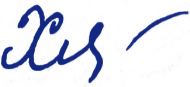 Обращения граждан по категориямПериодПериодДинамикаДинамикаОбращения граждан по категориям20192020+/-%Жилищные права318166-152-47,8Право на социальное и медицинское обеспечение185126-59-31,9Трудовые права9064-26-28,9Действия должностных лиц органов власти и местного самоуправления, правоохранительных органов 1341935944,0Право на судебнуюзащиту9894-4-4,1Права детей2420-4-16,7Условия содержания в ИВС, СИЗО, ИК921324043,5Разные18564-121-65,4Всего1126859-267-23,7